Dictamen de los auditores independientesA los Señores Consejo de Administraciónde Fundación Bensadoun-LaurentNuestra opinión1.	En nuestra opinión, los estados financieros de Fundación Bensadoun-Laurent (la Fundación) al 31 de diciembre de 2018, preparados y presentados en pesos uruguayos, presentan razonablemente, en todos sus aspectos significativos, la posición financiera de la Fundación, los resultados de sus operaciones y los flujos de efectivo por el ejercicio finalizado en esa fecha de acuerdo con normas contables adecuadas en Uruguay aplicables a entidades de menor importancia relativa.Los estados financieros que hemos auditadoLos estados financieros de la Fundación que hemos auditado, los cuales se incluyen adjuntos, comprenden el estado de situación financiera al 31 de diciembre de 2018 y los correspondientes estados de resultados, de resultados integrales, de cambios en el patrimonio y de flujos de efectivo por el ejercicio finalizado en esa fecha, y las notas a los estados financieros, las cuales incluyen, un resumen de las políticas contables significativas aplicadas.Bases para la opinión2.	Efectuamos nuestro examen de auditoría de acuerdo con las Normas Internacionales de Auditoría. Nuestras responsabilidades, de acuerdo con dichas normas, se describen más adelante en este informe en la sección Responsabilidad del auditor en relación con la auditoría de los estados financieros.Consideramos que la evidencia de auditoría que hemos obtenido es suficiente y apropiada para sustentar nuestra opinión de auditoría.IndependenciaSomos independientes con respecto a la Fundación de acuerdo con las disposiciones del Código de Ética para Profesionales de la Contabilidad del Consejo de Normas Internacionales de Ética para Contadores. Hemos cumplido integralmente las demás responsabilidades éticas que corresponden de conformidad con dicho código. Responsabilidad de la Dirección de la Fundación en relación con los estados financieros3.	La Dirección de la Fundación es responsable de la preparación y presentación razonable de estos estados financieros de acuerdo con las normas contables adecuadas en Uruguay aplicables a entidades de menor importancia relativa, y por el mantenimiento de un sistema de control interno que la Dirección considera adecuado para permitir la preparación de estados financieros libres de errores significativos, debido, ya sea, a fraudes o a equivocaciones. Como parte del proceso de  preparación de los estados financieros, la Dirección es responsable de evaluar la capacidad de la Fundación para continuar como un negocio en marcha, y de efectuar en los estados financieros, cuando corresponda, las revelaciones relacionadas con el negocio en marcha y la utilización de las bases contables de negocio en marcha, salvo cuando la Dirección tenga la intención de liquidar la Fundación o de discontinuar sus operaciones, o no tenga una alternativa realista para no hacerlo. La Dirección de la Fundación es responsable de la supervisión del proceso de preparación de los estados financieros de la Fundación.Responsabilidad del auditor en relación con la auditoría de los estados financieros 4.	Nuestros objetivos son obtener una seguridad razonable acerca que los estados financieros, en su conjunto, estén libres de errores significativos, ya sea debido a fraudes o a equivocaciones, y emitir un dictamen que incluya nuestra opinión de auditoría sobre los mismos. Seguridad razonable constituye un grado elevado de seguridad, pero no garantiza que una auditoría conducida de acuerdo con Normas Internacionales de Auditoría siempre identifique los errores significativos en los estados financieros, cuando estos existan. Los errores pueden surgir debido a fraudes o a equivocaciones, y se consideran significativos si, individualmente o de forma conjunta, puede razonablemente esperarse que influyan o afecten las decisiones que los usuarios adopten sobre la base de estos estados financieros.Como parte de un proceso de auditoría conducido de acuerdo con Normas Internacionales de Auditoría, nosotros aplicamos nuestro juicio profesional y mantenemos una actitud de escepticismo profesional durante toda su ejecución.Asimismo: Identificamos y evaluamos el riesgo que existan errores significativos en los estados financieros, debido, ya sea, a fraudes o a equivocaciones, diseñamos y aplicamos procedimientos de auditoría para responder a dichos riesgos y obtenemos evidencia de auditoría suficiente y adecuada para sustentar nuestra opinión. El riesgo de no identificar errores significativos en los estados financieros debido a un fraude es más elevado que en el caso de errores significativos originados por equivocaciones, dado que el fraude puede involucrar la existencia de colusiones, falsificaciones, omisiones deliberadas, manifestaciones intencionadamente incorrectas o apartamientos en el sistema de control interno.Obtenemos un entendimiento del sistema de control interno relevante para la auditoría con el propósito de diseñar los procedimientos de auditoría que sean adecuados en función de las circunstancias, pero no con la finalidad de expresar una opinión sobre la eficacia del sistema de control interno de la Fundación.Evaluamos que las políticas contables adoptadas sean adecuadas, la razonabilidad de las estimaciones contables realizadas y la razonabilidad de la información revelada por la Dirección en los estados financieros. Concluimos sobre la adecuada utilización, por parte de la Dirección, de las bases contables de negocio en marcha, y de acuerdo con la evidencia de auditoría obtenida, concluimos sobre la existencia o no de una incertidumbre significativa relacionada con hechos o con condiciones que pueden generar dudas significativas sobre la capacidad de la Fundación para continuar como un negocio en marcha. Si concluimos que existe una incertidumbre significativa, deberemos hacer énfasis en nuestro dictamen de auditoría sobre las revelaciones realizadas en los estados financieros sobre estos asuntos, o, si dichas revelaciones no son adecuadas, deberemos expresar una opinión de auditoría modificada. Nuestras conclusiones se basan en la evidencia de auditoría que hemos obtenido hasta la fecha de nuestro dictamen de auditoría. Sin embargo, hechos o condiciones que ocurran en forma posterior pueden ser causa que la Fundación deje de ser un negocio en marcha.Evaluamos la presentación general, la estructura y el contenido de los estados financieros, y la información revelada en los mismos, y evaluamos si los estados financieros representan las transacciones y los hechos subyacentes de un modo que logran una representación fiel de los mismos.Comunicamos a la Dirección de la Fundación acerca de, entre otros asuntos, el alcance y la oportunidad de la ejecución de los procedimientos de auditoría planificados, los hallazgos significativos de auditoría identificados, así como de cualquier deficiencia significativa en el sistema de control interno que identificamos en el transcurso de nuestra auditoría.Montevideo, Uruguay12 de diciembre de 2019 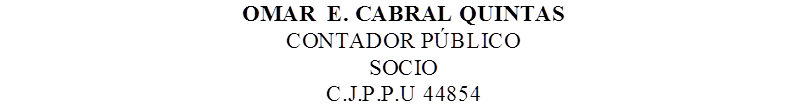 